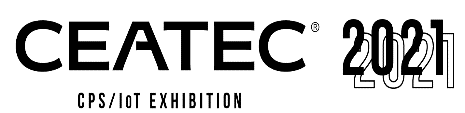 プロモーションサポートメニュー申込書■７月１日（木）10時より申し込み受付開始お申込み内容をご記入ください。■申込情報／ご請求先■上記の内容にて申込を申し込みます。申込責任者　氏名							　　　　　　　　　　　　　申込責任者　企業／団体名申込責任者　役職　　　　　　　　　　　　　　　　　　　　　　　　　　　　　　　　　　　　　　　　　　　　　　　　　　　　　提出先exhibitor2021@ceatec.com１．公式WEBサイトトップバナー広告\２．エントランス広告\３．企業エリアトップ固定表示（完売）合計￥出展者名申込・請求先 企業/団体名申込・請求先住所〒〒〒担当者氏名担当者部署担当者役職担当者Eメールアドレス担当者 電話番号特記事項・ご要望